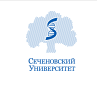 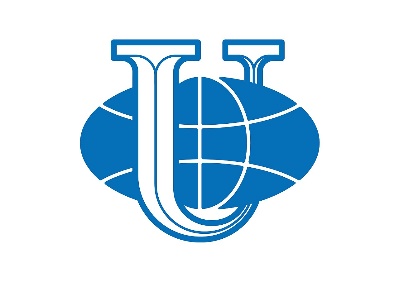 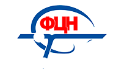 ПОЛОЖЕНИЕО Международной студенческой конференции/олимпиаде по нейрохирургии                                         1.Общее положение 1.1. Настоящее положение определяет порядок организации и проведения Международной студенческой конференции/олимпиаде по нейрохирургии и условия участия в ней.                                             2.Цели и задачи2.1. Определение и выявление одаренных студентов для формирования резерва кафедры нейрохирургии МГМУ им. Сеченова и Института Нейрохирургии РУДН на базе ФЦН г. Тюмень.2.2. Развитие лидерских качеств студентов.2.3. Выявление интеллектуального потенциала студентов.2.4. Развитие индивидуальных коммуникативных качеств личности, интеллектуальной грамотности, сообразительности, быстроты реакции и оперативности в принятии решений.                                            3.ОрганизаторыКафедра нейрохирургии ФГАОУ ВО Первый МГМУ им. Сеченова Минздрава РоссииНИИ Нейрохирургии РУДНФГБУ «Федеральный центр нейрохирургии»Региональная общественная организация "Ассоциация нейрохирургов Тюменской области".                          4.Время и место проведения4.1. Приём конкурсных работ (I этап) – до 14.04.2023 года 4.3. Онлайн конференция - I этап (на платформе Zoom) - 15.04.2023 года4.4. Очный, II этап - 29.04.2023 года                                    5.Требования к участникам5.1.К участию в олимпиаде допускаются студенты российских и иностранных медицинских ВУЗов лечебного и педиатрического факультетов,5.2. Для регистрации и подтверждения участия необходимо отправить резюме с выбранной темой на электронную почту olimpfcn@gmail.com После регистрации организаторы подтвердят Ваше участие в олимпиаде по почте, указанной в бланке регистрации.                                        6.Порядок проведения6.1. Олимпиада будет проходить в 2 этапа:I этап – «Видеоконкурс» - заочный форматКонкурсная работа представляет собой презентацию клинического случая или научной работы, или обзор литературы по выбранной теме, озвученный на английском или русском языках. Детская нейрохирургияСосудистая нейрохиругияНейроонкологияСпинальная нейрохирургияФункциональная нейрохиругияКритерии конкурсной работы: АктуальностьАнатомическая обоснованностьНаучная новизнаСтатистикаОбоснованность результатовОбоснованность заключений Время на презентацию конкурсной работы – 10 минут на каждого участника. II этап – «Теоретический этап, практические навыки» - очный форматТеоретический этап включает в себя клиническую задачу по нейрохирургии из тем перечисленных выше.Практические навыки включают в себя:Наложение микроанастамозов на куриных крылышках под микроскопомЭндоскопическая трансназальная работа высокоскоростным бором на яйце6.2. По итогам I этапа олимпиады определяются 10 участников-победителей, которые приглашаются на очный этап конференции в ФГБУ «Федеральный центр нейрохирургии»              7.Подведение итогов и награждение победителей 7.1. По итогам всех этапов составляется рейтинг участников. Один студент,набравший максимальное число баллов (1 место) по итогам всех этапов в общем зачете, получает возможность обучения в ординатуре по нейрохирургии на базе Федерального центра нейрохирургии (г.Тюмень) с оплатой обучения за счет призового фонда олимпиады. Два студента, занявших 2 и 3 место в общем зачете получают возможность бесплатно участвовать в мастер-классах (2 место- 5 мастер-класса, 3 место- 3 мастер-классов), проводимых на базе Федерального центра нейрохирургии (г.Тюмень).7.2. Если по результатам всех этапов олимпиады имеются конкурсанты, набравшие одинаковое число баллов в индивидуальном зачете – проводится дополнительный конкурс. 7.3 С учетом возможности апелляций сохраняются все варианты ответов на бумажном носителе с обязательной подписью студента и профильного члена жюри. Будет вестись и храниться видеозапись всех конкурсов.Дополнительная информация:1. Оплата проезда авиа-, ЖД-, автотранспортом, трансферов, проживания и питания руководством олимпиады не предусмотрена (полезная информация по схеме проезда, гостиницам и.т.д. — http://1nca.ru/skhema-proezda ).2. По всем вопросам относительно олимпиады обращаться на электронную почту olimpfcn@gmail.com 3. В социальных сетях Вконтакте, Telegram созданы чаты конференции, где вы также можете задать интересующие Вас вопросы.